Updated 11/09/2022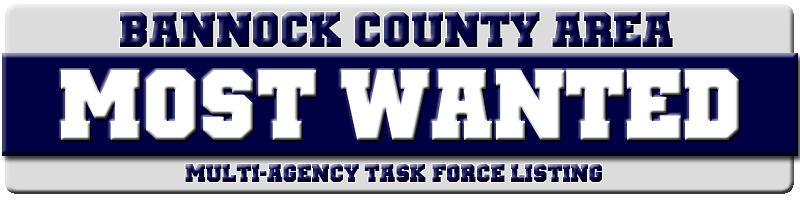 Updated 11/09/2022Updated 11/09/2022Updated 11/09/2022Updated 11/09/2022Updated 11/09/2022Updated 11/09/2022Updated 11/09/2022Updated 11/09/2022Updated 11/09/2022Updated 11/09/2022Updated 11/09/2022Updated 11/09/2022Updated 11/09/2022Updated 11/09/2022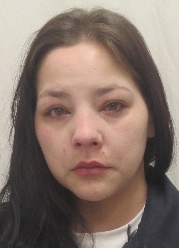 1) PORSHIA HARTMAN1) PORSHIA HARTMAN1) PORSHIA HARTMAN1) PORSHIA HARTMAN1) PORSHIA HARTMAN1) PORSHIA HARTMAN1) PORSHIA HARTMAN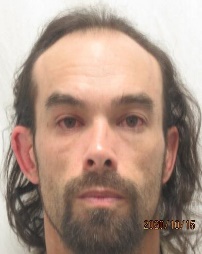 6) antonio stone 6) antonio stone 6) antonio stone 6) antonio stone 6) antonio stone Age 32 yearsAge 32 years5’05”5’05”137 #137 #137 #Age 41 yearsAge 41 years5’07”140  #140  #CaucasianCaucasianHazelHazelBrownBrownBrownHispanic Hispanic BrownBrownBrownDelivery of Fentanyl  Delivery of Fentanyl  Delivery of Fentanyl  Delivery of Fentanyl  Delivery of Fentanyl  Delivery of Fentanyl  Delivery of Fentanyl  Fail To Provide DNA Sample Fail To Provide DNA Sample Fail To Provide DNA Sample Fail To Provide DNA Sample Fail To Provide DNA Sample Pocatello Police DepartmentPocatello Police DepartmentPocatello Police DepartmentPocatello Police DepartmentPocatello Police DepartmentPocatello Police DepartmentPocatello Police DepartmentPocatello Police Department Pocatello Police Department Pocatello Police Department Pocatello Police Department Pocatello Police Department 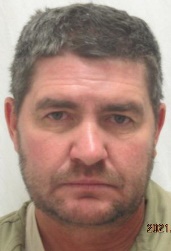 2) marc porter2) marc porter2) marc porter2) marc porter2) marc porter2) marc porter2) marc porter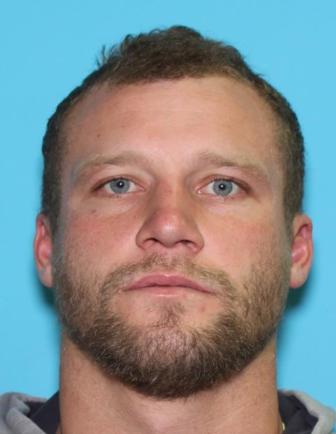 7) david pasquella7) david pasquella7) david pasquella7) david pasquella7) david pasquellaAge 51 years5’05”5’05”150 #150 #150 #150 #Age 34 yearsAge 34 years5’11”5’11”200 #CaucasianBrownBrownBrown Brown Brown Brown CaucasianCaucasianBlueBlueSandyExcessive DUIPocatello Police Department  Excessive DUIPocatello Police Department  Excessive DUIPocatello Police Department  Excessive DUIPocatello Police Department  Excessive DUIPocatello Police Department  Excessive DUIPocatello Police Department  Excessive DUIPocatello Police Department  Possession of CocainePocatello Police Department Possession of CocainePocatello Police Department Possession of CocainePocatello Police Department Possession of CocainePocatello Police Department Possession of CocainePocatello Police Department 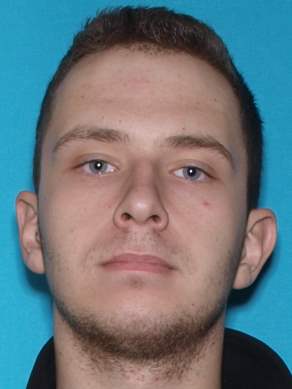 3) travis odom3) travis odom3) travis odom3) travis odom3) travis odom3) travis odom3) travis odom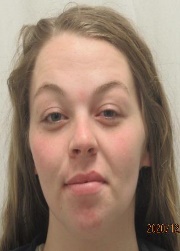 8) Cara Johnson8) Cara Johnson8) Cara Johnson8) Cara Johnson8) Cara JohnsonAge 22 years6’00”6’00”6’00”6’00”170 #170 #Age 26 years5’09”5’09” 157 # 157 #CaucasianBlueBlueBlueBlueBrownBrownCaucasianBlueBlueBlondeBlondeAttempted Strangulation Pocatello Police DepartmentAttempted Strangulation Pocatello Police DepartmentAttempted Strangulation Pocatello Police DepartmentAttempted Strangulation Pocatello Police DepartmentAttempted Strangulation Pocatello Police DepartmentAttempted Strangulation Pocatello Police DepartmentAttempted Strangulation Pocatello Police DepartmentInjury to a ChildPocatello Police DepartmentInjury to a ChildPocatello Police DepartmentInjury to a ChildPocatello Police DepartmentInjury to a ChildPocatello Police DepartmentInjury to a ChildPocatello Police Department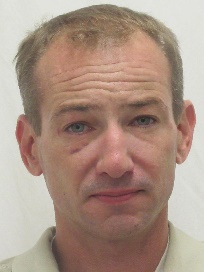 4) david gunderson4) david gunderson4) david gunderson4) david gunderson4) david gunderson4) david gunderson4) david gunderson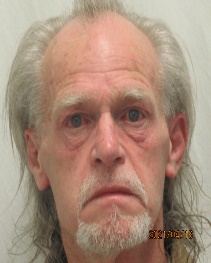 9) james ballou9) james ballou9) james ballou9) james ballou9) james ballouAge 41 years6’00”6’00”6’00”6’00”170 #170 #Age 69 years5’09”5’09”5’09”170 #CaucasianGreenGreenGreenGreenGreenBlondCaucasianBlue Blue Blue GreyAggravated BatteryPocatello Police DepartmentAggravated BatteryPocatello Police DepartmentAggravated BatteryPocatello Police DepartmentAggravated BatteryPocatello Police DepartmentAggravated BatteryPocatello Police DepartmentAggravated BatteryPocatello Police DepartmentAggravated BatteryPocatello Police DepartmentFail to Register as Sex OffenderBannock County Sheriff’s OfficeFail to Register as Sex OffenderBannock County Sheriff’s OfficeFail to Register as Sex OffenderBannock County Sheriff’s OfficeFail to Register as Sex OffenderBannock County Sheriff’s OfficeFail to Register as Sex OffenderBannock County Sheriff’s Office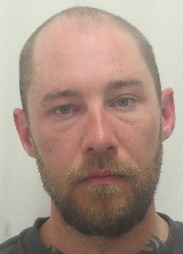 5) james murietta5) james murietta5) james murietta5) james murietta5) james murietta5) james murietta5) james murietta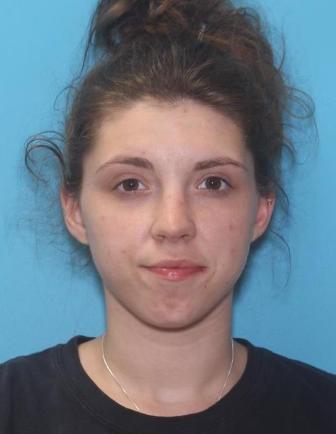 10) day Will 10) day Will 10) day Will 10) day Will 10) day Will Age 36 years5’10”5’10”5’10”5’10”150 #150 #Age 23 years5’05”5’05”154 #154 #CaucasianHazel Hazel Hazel Hazel BrownBrownCaucasianBrownBrown Brown BrownStrangulation Pocatello Police DepartmentStrangulation Pocatello Police DepartmentStrangulation Pocatello Police DepartmentStrangulation Pocatello Police DepartmentStrangulation Pocatello Police DepartmentStrangulation Pocatello Police DepartmentStrangulation Pocatello Police DepartmentInjury to a ChildPocatello Police DepartmentInjury to a ChildPocatello Police DepartmentInjury to a ChildPocatello Police DepartmentInjury to a ChildPocatello Police DepartmentInjury to a ChildPocatello Police Department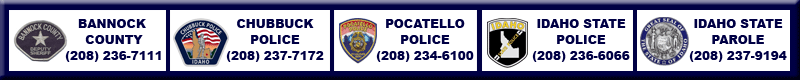 